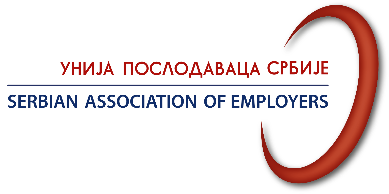 WORD OF THE PRESIDENTDear Employers,Strengthening the domestic economy and its competitiveness is a priority for present and future generations.Through constructive dialogue with the Government of the Republic of Serbia and representative unions, employers gathered in the only representative association of employers - the Serbian Association of Employers, have the right and also a responsibility to find the best solutions for themselves, in order to achieve a general balance and stimulate sustainable economic growth, while preserving the values of dignity and ethics of work.Therefore, we invite you to join us, because only if we unite, we will be able to clearly see the environment in which we operate, which will contribute to proposing quality changes that will enable business entities to operate in more favorable conditions with the component of certainty.With the strength of the arguments we are going towards even more serious reforms, in order to strengthen the Serbian economy, because STRONG ECONOMY is STRONG SERBIA!                                  Miloš Nenezić                                  President of Serbian Association of  Employers                 KO SMO MI Umbrella and representative association of employersPartner to Government of the Republic of Serbia and representative trade unionsOn a voluntary basis, our membership is made of large, medium and small enterprises and entrepreneurs, as well as their associations, which make up about 30 percent of the Serbian economyWe have a direct and decisive influence on the determination of public policies and the adoption of laws, which are essential for the efficient functioning of the free market, development of the private sector and creation of recognition of the Republic of Serbia as a country of investment opportunitiesWe are making significant efforts to eliminate business barriers and simplify administrative procedures in order to create incentive environment for the national economy and reach the status of a European employerWe timely inform employers of current regulations, with a focus on rights, obligations and responsibilities of employees and employersWe promote responsible business, sustainable development and improvement of the business environmentBy active action, we contribute to the realization of our vision of STRONG ECONOMY - STRONG SERBIA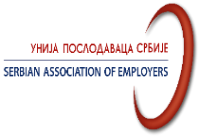 The Serbian Association of Employers (SAE) was established in 1994 for the purpose of presenting, promoting and protecting the economic and social interests of employers.SAE develops collaboration with related associations around the world, as well as numerous international forums and bodies. Recognized and acknowledged as a relevant organization, SAE maintains continuous cooperation with the International Labor Organization (ILO), it is a member of the International Organization of Employers (IOE) and the association of employers on the EU level (BusinessEurope), as well as of various employers’ regional organizations, such as the Union of Mediterranean Confederations of Enterprises (BUSINESSMED) and the Adriatic Regional Employers Center (AREC). SAE is also signatory of numerous agreements on cooperation with employers' organizations from the countries of the region and wider.SAE = VOICE OF BUSINESS in:   Social-Economic Council of the Republic of Serbia, Social-Economic Council of AP Vojvodina, local social-economic councilsManagement Board of Pension and Disability Insurance Field of the Republic of SerbiaManagement Board of the National Employment ServiceManagement Board and Supervisory Board of Solidarity FundNational Education CouncilCouncil for VET and adult educationCouncil for SMEs, entrepreneurship and competitiveness of the Ministry of EconomyCommittee for determining representativity of trade unions and associations of employersworking groups for drafting laws, strategies, action plans, etc.SUPPORT/SERVICES FOR MEMBERS OF SAEPresentation and representation of interests of employers in relations with the Government, other domestic and foreign institutions and organizations, trade unionsQuality business information and notifications on legal regulation of importance for business, information on EU standards and regulationLegal servicesParticipation in meetings, workshops, round tables, conferencesParticipation in the Program of Education and Trainings for Managers (PETUM) - trainings created on the basis of specific needs of business entitiesParticipation in international events, fairs and forums of employersPresentation of members on SAE’s websiteUse of special benefits within the SAE Club.Department for General and Legal Affairs provides primary legal protection and performs the most complex tasks for its members from the domain of the classical legal service department of every legal entity.
The basic package of legal services and assistance is adapted to the requirements and needs of companies and entrepreneurs, individualized according to the type, size, structure and organizational form of the company and its activities, i.e. the economic activity of entrepreneur, and it includes particularly the most common and the most time and personnel exhaustive issues and tasks:Written legal opinions on specific issues from the scope of work of the companyLegal advices from the field of labor legislation and other fieldsCreating documentation necessary for the work of a legal entity, such as work rules, rules on the organization and systematization of jobs, rules, instructions, etc.The answer to the query via e-mailJOIN USTake advantage of the power of membership in SAE and information and services that we offer to improve your business and business environment in the Republic of Serbia in general.SAE members are employers - domestic and foreign legal or natural persons (entrepreneurs) who employ, i.e. hire for work, one or more persons, regardless of the number of employees, as well as associations of employers and other associations.

Membership in SAE is voluntary. The status of a SAE member is acquired on the basis of the signed application form and paid membership fee. By joining the SAE, employers accept rights and obligations in accordance with the SAE Statute.Your engagement within SAE can take place through your greater involvement in our sectors or bodies through which only we in the Republic of Serbia have the legal basis to influence laws on behalf of employers and legitimately negotiate with the Government of the Republic of Serbia and trade unions, or only through your proposals for improvement of the business environment.Instructions for filling application formYou can get the application form at the SAE headquarters / on the www.poslodavci.rs website. Two copies of application forms are to be filled and signed by an authorized person and certified by the valid seal of the economic entity. One copy of the application form is retained in the official archive of the business entity and the other copy is delivered to the SAE headquarters by regular mail at the address of the SAE seat.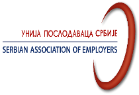 UNIJA POSLODAVACA SRBIJERepublika SrbijaBeograd, Zemun 11080Stevana Markovića 8tel. + 381 11 3160 248e-mail: info@poslodavci.rswww.poslodavci.rs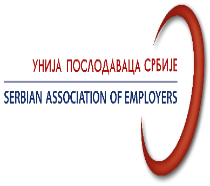                                     Platform of Serbian economy